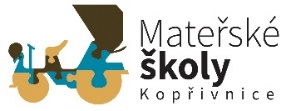 Mateřské školy Kopřivnice okres Nový Jičín, příspěvková organizaceul. Krátká 1105, KopřivniceDoba a délka uzavření jednotlivých mateřských škol v roce 2023Bc. Hana BorosováV Kopřivnici dne 6.2.2023									ředitelka Mateřských škol Kopřivnice			Mateřská škola3 - 7.7.3 dny10 - 14.7.17 - 21.7.24 - 28.7.31.7 – 4.8.7 – 11.8.14 – 18.8.21 – 25.8.28 – 31.8.4 dnyKrátkáuzavřenauzavřenauzavřenauzavřenauzavřenaPionýrskáuzavřenauzavřenauzavřenauzavřenaFrancouzskáuzavřenauzavřenauzavřenauzavřenaI.ŠustalyuzavřenauzavřenauzavřenauzavřenauzavřenaZd, BurianauzavřenauzavřenauzavřenauzavřenauzavřenaLubinauzavřenauzavřenauzavřenauzavřenauzavřenauzavřenaMnišíuzavřenauzavřenauzavřenauzavřenauzavřenauzavřenaČeskáuzavřenauzavřenauzavřenauzavřenauzavřenaZáhumenníuzavřenauzavřenauzavřenauzavřena